Summary Biography for Dr. Andrew Newhouseaenewhou@esf.edu
Assistant Director, American Chestnut Research & Restoration Project       https://www.esf.edu/chestnut/
SUNY College of Environmental Science & ForestryBioDr. Andrew Newhouse has been working on projects that overlap the fields of conservation biology and molecular biology since 2003.  Starting in 2007 he has worked with the American Chestnut Research & Restoration Project, at the State University of New York's College of Environmental Science & Forestry.  This project has developed transgenic American chestnut trees that tolerate chestnut blight, a disease that nearly extirpated mature trees from their native range in the eastern USA.  Andrew’s contributions to this project have ranged from molecular analyses to ecological comparisons, and his current focus is on the federal regulatory review process that is required before transgenic trees can be distributed or used for restoration.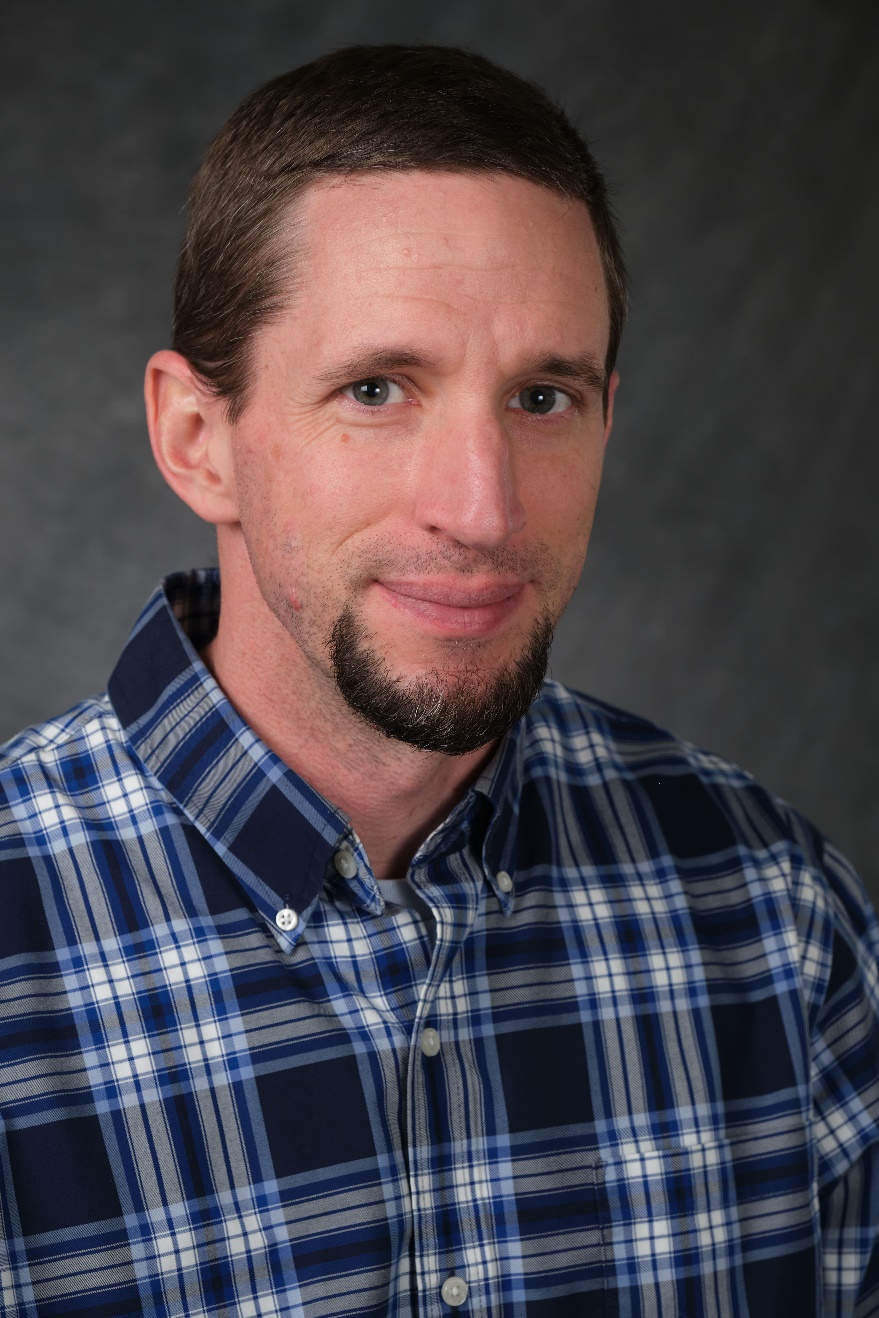 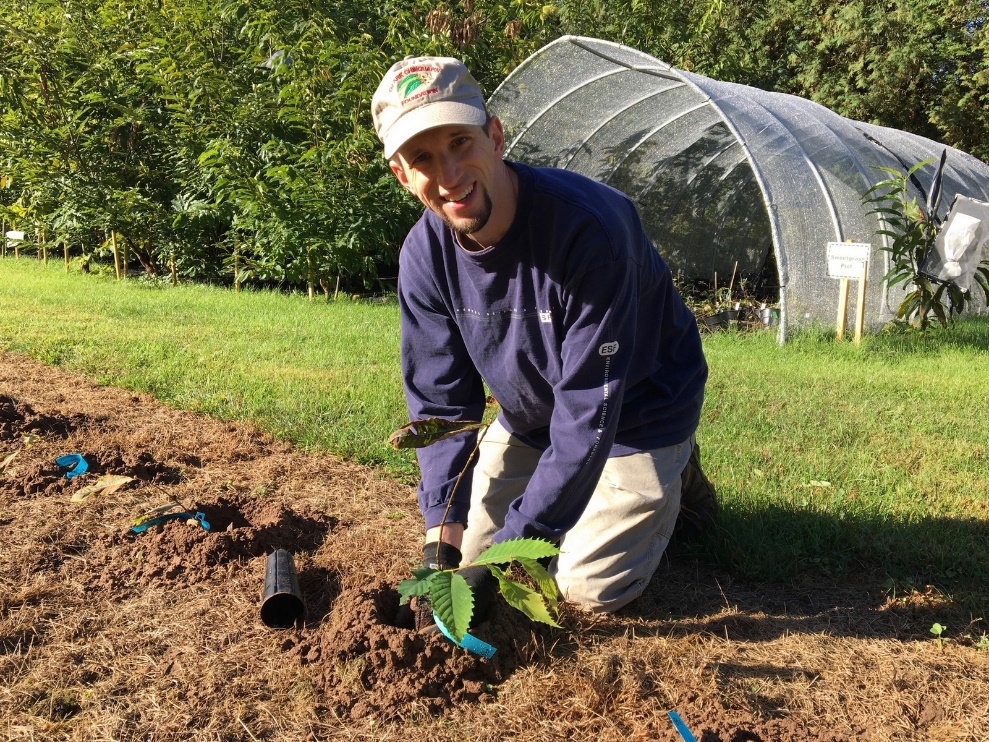 